                                             ПРОЕКТ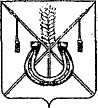 АДМИНИСТРАЦИЯ КОРЕНОВСКОГО ГОРОДСКОГО ПОСЕЛЕНИЯКОРЕНОВСКОГО РАЙОНАПОСТАНОВЛЕНИЕ_____________  		                                                  			  № _________г. Кореновск Об отмене постановления администрации Кореновского городского поселения Кореновского района           С целью приведения нормативно-правового акта администрации Кореновского городского поселения Кореновского района в соответствии с действующим законодательством администрация Кореновского городского поселения Кореновского района п о с т а н о в л я е т:1. Отменить постановление администрации Кореновского городского поселения Кореновского района от 22 сентября 2022 года № 1219 «О внесении изменения в постановление администрации Кореновского городского поселения Кореновского района от 28 июня 2022 года №857 «Об утверждении административного регламента предоставления администрацией Кореновского городского поселения Кореновского района муниципальной услуги «Заключение соглашения об установлении публичного сервитута в отношении земельного участка, находящегося в государственной или муниципальной собственности»».3. Общему отделу администрации Кореновского городского                           поселения Кореновского района (Труханова) официально обнародовать настоящее постановление и обеспечить его размещение на официальном сайте администрации Кореновского городского поселения Кореновского района информационно-телекоммуникационной сети «Интернет».4. Постановление вступает в силу после его официального обнародования.ГлаваКореновского городского поселенияКореновского района                                                                           М.О. Шутылев